Publicado en Málaga el 20/03/2017 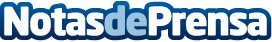 La pasión por el talento y la innovación social llegan a Málaga con Aquae Talent Hub El próximo 5 de abril se celebra en el Aula Magna de la Facultad de Derecho de la Universidad de Málaga la primera edición de Aquae Talent Hub en Andalucía. El Aquae Talent Hub se compone de un taller y una master class que recorrerá durante 2017 distintas ciudades españolas, con el fin de potenciar la innovación social y promover el talento. Esta iniciativa se desarrolla en Málaga gracias a la alianza estratégica de colaboración que han firmado Fundación Aquae, Hidralia y Fundación UnicajaDatos de contacto:FUNDACIÓN AQUAENota de prensa publicada en: https://www.notasdeprensa.es/la-pasion-por-el-talento-y-la-innovacion Categorias: Andalucia Emprendedores Eventos Premios Universidades http://www.notasdeprensa.es